MAŠNI NAMENI župnij PZD / od 20. maja do 27. maja 2018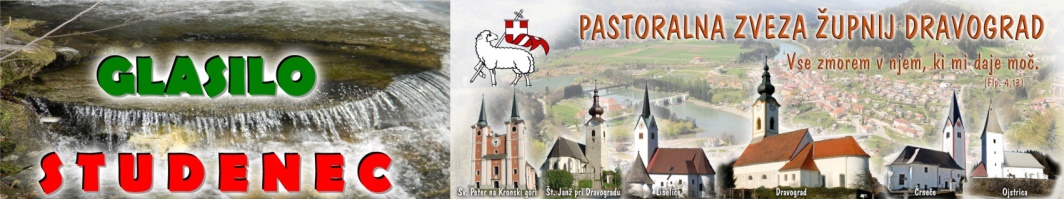        Prihodnjo nedeljo bo pri mašah nabirka za bogoslovje in semenišče. Boditre radodarni.   20.5.2018                                                               Številka 20 / 2018BINKOŠTI – praznik Sv.DuhaGospodova slava naj traja na veke, Gospod naj se veseli nad svojimi deli.Naj mu bo prijetna moja pesem, veselíl se bom v Gospodu. (Psalm 104)Gospod Bog, kako lep je svet, ki si nam ga podaril!
Ti nisi neradodaren Bog, varčen Stvarnik.
Nisi ustvaril tistega, kar naj bi bilo koristno, temveč kar je lepo.
Za svet, ki bi bil samo koristen,
bi bilo dovolj že nekaj živali,
samo nekaj rib, nekaj ptic, 
nekaj drevja, nekaj rastlinja,
nekaj gora,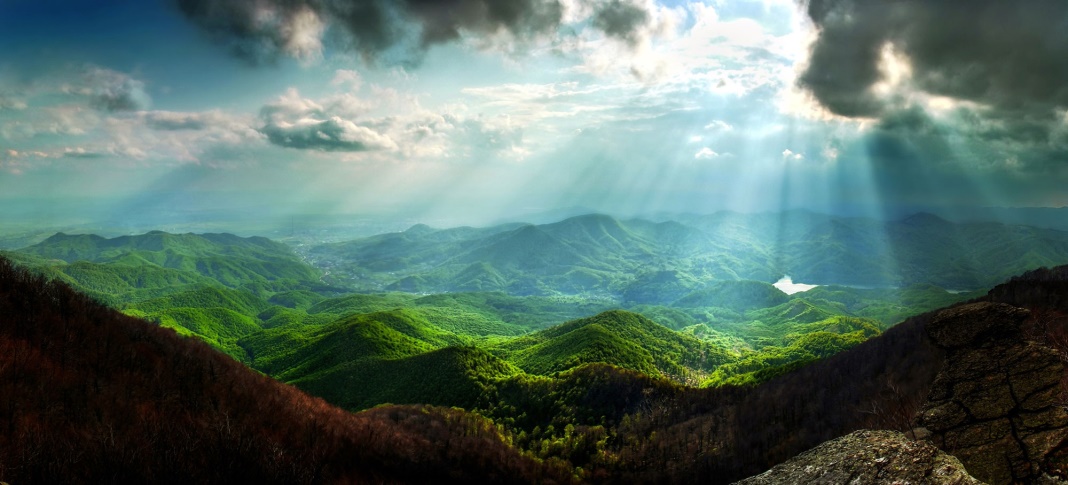 nekaj morij,
nekaj rek, nekaj zvezd.
In vse enake barve.
Za svet, ki bi bil samo koristen,
bi moški in ženska lahko bila kakor dve drevesni debli, kakor dva kamna.
Gospod Bog, ustvaril si preobilje lepote, da bi nas napolnil z veseljem.
Metulji, najrazličnejše ribe in ptice, prekrasno cvetje in tisoč odtenkov zelene barve,
barve jutranje zarje in sončnega zahoda,
odsevi rek in morij, gore, gozdovi in mavrica.
Ustvaril si svet in ustvaril si nas kot podobo svoje lepote.
Gospod Bog, naj ti ugaja moja pesem. Vedno.                           Tonino, Lasconi, 365+1 dan s Teboj  BINKO-ŠTI    Praznik Sv.Duha20.maj 8.008.009.309.309.3011.0011.30ŠT – † KORAT MARIJA in ALEŠ KORAT – obl.        †  ALOJZIJA JEHART in BOGDAN         †  BRIGITA ZAJAMŠEK – 10.obl. Č –  †  IGNAC in IDA PLAZL           ŠP – ŽIVI IN RAJNI PRVE ROŽE ROŽNEGA VENCA        † ANTON POKERŽNIK – 19.obl. in †† ŽIRATNIKOVI      D – † GREGOR in ALOJZIJA OTT                   SK – † ŽIBERŠTANOVI in 3 sinovi padli v 1.sv.vojni L –  PRVO OBHAJILO  † PAVLA PŠENIČNIK (Viktorija in Jože Poročnik)          SD – † JOŽEF OTT, PETER, TEREZIJA in KATARINA OKROGELNIK in                                                                               umrli pri JAMNIKU        Ponedeljek21. majBINKOŠTNI PONEDELJEKMarija-MatiCerkve 11.0016.0018.0018.3019.00SD – † MARIJAN ČERUDSČ – † starše KREMZER – IVAN in ANTONIJA – p.d.CiglerČ – † s.MARIJO KADIŠ (Lipanovi)D – † BERNARD KRAPEŽ L –  † župnik A.VOGRINC in sestra NEŽKA     Torek22. maj17.0018.00 18.3019.00E – PO NAMENU       Č –  PO NAMENU   D – PO NAMENU (Preglav)L –  † župnik GABRIJEL CIZL   /seja ŽPS Šentjanž ob 19.30   Sreda        23. maj 7.3018.0019.00D – PO NAMENU       Č – PO NAMENU                  L – † HERMAN PEČOVNIK – 5.obl.  in pri hiši pomrli   Četrtek24. majMarija Pomagaj18.0018.30 19.00Č – † MARIJA KADIŠ in hčerka s.MARIJA KADIŠ D – † IVAN PLANŠAK L –  PO NAMENU    / seja ŽPS Šempeter ob 19.30   Petek25. maj18.00 18.3019.00 Č –  † starši MUŠ in FILIP  D – † družina KAVTIČNIKL –  † MARIJA PŠENIČNIK – p.d. Šubernik   Sobota26. majKvatrna sobota10.0011.0018.3020.00 Č – † MARIJA CEHNERL – †MAKSI KUPNIK ml. – 2.obl.D – večerna nedeljska maša: † JURIČEVI in LAJHOVI Prevalje – dekanijsko romanje k Mariji in procesija z lučkami   SVETA TROJICAKvatrna nedelja27.maj 8.008.009.309.3010.0011.1511.30ŠP – † MAKS in KAREL PROJE ter † FRANC in JOŽICA KOPRIVNIKAR Č –  † MARICA KUMPUŠ (Poročnik Franci z Dunaja)             D – † IVANA RAČNIK (pevci)                    SK –† mama MARIJA KADIŠŠT – PRVO OBHAJILO  † PETER ŽVIKART, KATARINA – obl., ter SGERM ANGELA in IVAN /            II. † IVICA GNAMUŠ – r  Sveta Trojica v Labotu: † starši in sinovi /4/ TIČLER in pomrli pri hiši                                                                           SU – † MARIJA, FRANC ŠTAFUNKO in †† pri Velškem Moriju (p.Miha)Ob 16.00 ŠMARNICE pri  Koparčevi kapeli na Goriškem vrhu